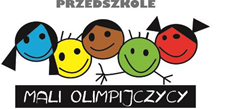 Zakres najważniejszych obowiązków asystenta/pomocy nauczyciela Przedszkola Mali OlimpijczycyOgólne obowiązki nauczycielaAsystent odpowiedzialny jest za bezpieczeństwo i zdrowie powierzonych jego opiece dzieci.Bezpośrednim przełożonym asystenta przedszkola jest dyrektorAsystent nauczyciela przedszkola jest obowiązany do wykonania swoich obowiązków w czasie i miejscu określonym przez dyrektora przedszkolaAsystent nauczyciela dochowuje tajemnicy służbowej- jest to informacja nie jawna nie będąca tajemnicą państwową, uzyskana w związku z czynnościami służbowymi, której nieuprawnione ujawnienie mogłoby narazić na szkodę dobro dziecka oraz interes jednostki organizacyjnej tzn. przedszkolaprzestrzega czasu pracy oraz regulaminów obowiązujących w przedszkoluprzestrzega przepisów i zasad BHP i ppożdba o dobro placówki, chroni jej mienie oraz zachowuje w tajemnicy informacje, których ujawnienie mogłoby narazić placówkę na szkodętworzy warunki wspomagające rozwój dzieci zgodnie z jego wrodzonym potencjałem i możliwościami rozwojowymi z uwzględnieniem ich zdolności.współpracuje ze specjalistami świadczącymi pomoc psychologiczną, pedagogiczną czy też terapeutyczną oraz zdrowotną.Inicjuje i organizuje imprezy przedszkolneBierze czynny udział w posiedzeniach Rady PedagogicznejDba o właściwa atmosferę w pracywykonuje czynności zalecone przez dyrektora, respektuje ustalenia Rady Pedagogicznej i uczestniczy w jej obradach.Zachowuje się taktownie wobec przełożonych, dzieci, rodziców, współpracowników i interesantów oraz postępując zgodnie z wymogami karności służbowej unika w swej pracy wszystkiego, co mogłoby obniżyć poszanowanie, jakimi winien się cieszyć asystent nauczycielaObowiązki  porządkowo – opiekuńczeSprzątanieSprzątanie Sali po zajęciach programowychSprzątanie Sali po posiłkachDbanie o ład i estetykę przedszkolaOrganizacja posiłkówKarmienie dzieci słabo jedzącychZebranie na jednym stoliku naczyń po posiłku lub odstawienie do zmywalni w miarę możliwości lub na  wózek do przewożenia posiłków.Podawanie dzieciom napojów w ciągu dnia w szczególności wodyZwrócenie uwagi na dietę dzieci alergicznych Przekazywanie informacji rodzicom dzieci, które mają słaby apetyt i mało jedząOpieka nad dziećmiPomoc dzieciom w rozbieraniu i ubieraniu się Opieka w czasie wycieczek i spacerówInicjowanie zabaw na placu zabaw, pomoc w zabawach na placu zabawPomoc przy myciu rąk i  korzystaniu z toalety ( nauka i kontrolowanie zakręcania wody poprawnego używania mydła i ręcznika, spuszczaniu wody w toalecie)Przygotowywanie pomocy do zajęćDekorowanie Sali zgodnie z pora roku, uroczystościami, świętami i materiałem dydaktycznym, przygotowywanie imprez w przedszkolu- nauka dzieci ról.Sprzątanie po „małych przygodach” tj. niekontrolowane siusianie lub wymioty itp.Pomoc dzieciom gdy sytuacje tego wymagająPrzygotowanie dzieci do leżakowania i opieka w czasie odpoczynkuAsystent realizuje zadana powierzone mu przez dyrektora, wicedyrektora i nauczyciela z grupy. 